Dear Parents, 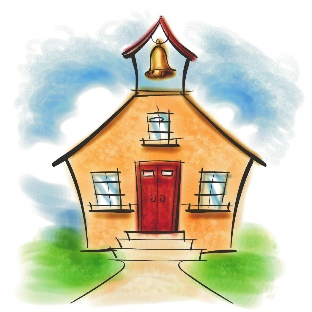 Welcome to 4th Grade!  I am looking forward to this new school year. There are lots of new things to be learned and new friends to be made.	My goal for this year is to help your child to be an independent and responsible learner, as well as, to show him or her how to make responsible choices. My expectations for the students this year will be high. They will need to work hard and do their best.	Please, read over the next few pages with your child. These pages will outline the classroom policies, discipline, and answer some questions you may have about the school year. 	I am glad you are all here and can’t wait to get started.Sincerely,Mrs. DiLagoOpen House – Will be September 1, 2016 from 5:30 – 6:30.  I will be out of town August 25th so I had to schedule my open house with Primary grades.  Binder - Look for your child’s Take Home Binder.  This will have important information from the school, your child’s planner, homework assignments as well as your child’s work. Please look at the contents, sign the planner nightly, and return the binder on the following school day. Webpage - Weekly class information will be available on our class website available at dilago.weebly.com.  It is imperative that parents check this website on a weekly basis. Each Saturday I will post our weekly class newsletter that will list our upcoming events and topics in each subject, as well as our spelling words and vocabulary words for the week.   dilago.weebly.comEdline- I will only use edline to post grades.  All other information will be on my webpage.  Please let me know if you need your edline activation code.Reading- Please make sure your child is reading EVERY day!  I cannot emphasize enough the importance of time spent with books!  The more your children are exposed to language, the easier it will be for them to incorporate new skills in reading and writing in the classroom.Homework-  Your child will be responsible for his/her weekly homework.  Math homework will most likely be every evening.  It will be assigned and due the following day. Any unfinished classwork will need to be brought home and completed that evening and returned the next school day. Interns – Our class will have interns with us during both semesters.  Changes in getting home- If there is a change in where your child goes after school or how he/she gets home, please send a note. Without that, I am not allowed to do what is out of the ordinary.Class Schedule 2016-20178:20 - 8:30 – Arrival/Morning Work 8:30 - 10:35 – Reading Block/Writing10:35- 11:15 – Activity11:15 – 12:15 - Math12:30 – 1:00 - Lunch1:00 - 1:30 – Kids in Motion (recess)1:30 – 1:50 – Social Studies/Science1:50 – 2:20 – Enhancement/iii2:20 – 2:55 – Science/Social Studies3:00 	      DismissalClassroom Management- We will be developing our classroom rules together this week at school. Classroom rules will be posted and thoroughly discussed with students.  We use the Time To Teach system.  This is a school wide discipline plan. Canine Commando’s- More information will be coming out at a later date. Volunteering- Please visit the following website: http://www.edline.net/pages/Brevard_County_Schools/BPS_Links/Volunteer_Level_A_Application_  We have several field trips this year including out of county trips and you must be an A+ volunteer to attend.  If you are not sure about your status as a volunteer please check with the office.Birthdays- We still celebrate your child’s birthday.  Please just send me an email or text letting me know a date and time if you plan on sending in a treat.Snack- We are one of the last classes to have lunch so we will have a snack around 9:30.   Contact Information- email: dilago.aimee@brevardschools.org, phone numbers: 321-633-3610 ext. 5028  or 321-543-2157			